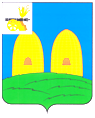 КОМИТЕТ  ОБРАЗОВАНИЯАДМИНИСТРАЦИИ МУНИЦИПАЛЬНОГО ОБРАЗОВАНИЯ«РОСЛАВЛЬСКИЙ РАЙОН» СМОЛЕНСКОЙ ОБЛАСТИП Р И К А Зот 23.04.2013 № 182О проведении районных заочных                                          экологических конкурсов   В целях привлечения обучающихся образовательных учреждений к работе по изучению проблем экологического состояния окружающей среды и практическому участию в решении природоохранных задач, способствующих экологическому воспитанию подрастающего поколения, эколого-биологическому образованию и их профессиональному самоопределению п р и к а з ы в а ю:Провести районные заочные экологические конкурсы с 23 апреля по 10 октября 2013 года на базе МБОУДОД СЮН среди обучающихся муниципальных бюджетных образовательных учреждений муниципального образования «Рославльский район» Смоленской области.Утвердить Положение о проведении районного заочного конкурса юных исследователей окружающей среды (приложение № 1). Утвердить Положение о проведении районного заочного конкурса «Моя малая Родина: природа, культура, этнос» (приложение № 2).Утвердить смету расходов на проведение районных заочных экологических конкурсов (приложение № 3). Утвердить состав оргкомитета (с правами жюри) выше перечисленных районных заочных экологических конкурсов (приложение № 4).МКУ ЦБО Почтенной И.А. обеспечить финансирование районных заочных экологических конкурсов согласно утвержденной  смете.Ответственность за организацию и проведение районных заочных экологических конкурсов возложить на директора МБОУДОД СЮН Калашникову В.П.Контроль за исполнением настоящего приказа возложить на начальника отдела развития образования и муниципального контроля Рославльского комитета образования Тимофееву С.С.Председатель комитета                                                                 С.В. Филипченко Приложение  № 1 к приказу Рославльского комитета образования от 23.04.2013 № 182Положение о проведении районного заочного конкурса юных исследователей окружающей среды.Общие положения.     1.1. Районный заочный конкурс юных исследователей окружающей среды (далее - Конкурс) - ежегодное мероприятие, проводится с целью привлечения обучающихся образовательных учреждений к работе по изучению проблем экологического состояния окружающей среды и практическому участию в решении природоохранных задач, способствующих экологическому воспитанию обучающихся, эколого-биологическому образованию и их профессиональной ориентации.Задачи конкурса:- активизация деятельности образовательных учреждений в сфере дополнительного образования детей, направленной  на решение вопросов экологического и нравственного воспитания школьников через развитие у них интереса к исследовательской работе по изучению и сохранению окружающей среды «малой родины»;- внедрение исследовательского метода в педагогическую практику дополнительного образования детей;- поддержка интереса обучающихся к деятельности  по изучению и сохранению природных и искусственно созданных экосистем;- выявление экологических проблем, существующих в Смоленской области, и практическое участие обучающихся в их решении;      1.2. Координатором Конкурса является МБОУДОД СЮН.Участники Конкурса.      В Конкурсе могут принимать участие обучающиеся образовательных учреждений  города и района в возрасте с 14 до 18 лет, выполнившие исследовательскую работу по изучению экологического состояния окружающей среды.Сроки проведения Конкурса.    3.1 Конкурс рассчитан на последовательную и многолетнюю работу по изучению природы своего края,  проводится ежегодно  в несколько этапов:       - в образовательном учреждении;     -  в районе с 23 апреля по 10 октября 2013 г.Конкурс проводится с 23 апреля по 10 октября 2013 года. Работы участников предоставить в оргкомитет до 10 октября 2013 года по адресу: г. Рославль, ул. Горького, дом 10. Тел.: 6-45-50.Порядок и условия проведения Конкурса.  4.1.Конкурс проводится по следующим номинациям (для индивидуальных работ): «Агротехника и экология культурных растений» (исследования, где используются научно обоснованные приемы по возделыванию  культурных растений); «Защита растений» (исследования, связанные с применением агротехнических, биологических, механических, физических, химических и других методов защиты растений в открытом и закрытом грунтах);«Зоология и экология позвоночных животных»  (исследования рыб, земноводных, пресмыкающихся, птиц и млекопитающих; фаунистика и экология различных систематических групп позвоночных; исследования поведения позвоночных животных); «Зоология и экология беспозвоночных животных»  (исследования червей, моллюсков, ракообразных, насекомых и паукообразных; фаунистика и экология различных систематических групп беспозвоночных, исследования поведения беспозвоночных животных);«Зоокультура и ветеринария» (исследования в области содержания  и разведения домашних животных, а также диких животных в неволе; лечение и профилактика заболеваний у животных; изучение кормовой базы; оценка качества продукции: гигиенические и экологические аспекты зоотехнии и ветеринарии); «Ботаника и экология растений» (исследования биологических и экологических особенностей дикорастущих растений, грибов и лишайников; популяционные исследования растений; изучение флоры); «Водная экология и гидробиология (анализ чистоты водоемов и водотоков физическими и химическими методами, также применение биологических методов для оценки загрязнения воды на организм человека); «Экология воздушного бассейна» (анализ загрязнения воздуха физическими и химическими методами, а также применение биоиндикационных методов для оценки загрязнения воздуха; изучение загрязнения воздуха на организм человека); «Ландшафтная экология и геохимия» (оценка экологического состояния ландшафта; физико-географические исследования; исследования физических, химических и биологических свойств почв, анализ антропогенного загрязнения почв и грунтов и его влияние на организм человека);4.2.Конкурсные материалы оформляются в соответствии с требованиями. Тексты представляются на бумажном носителе.4.3.  Учебно-исследовательская работа должна быть представлена от имени одного автора.4.4. На Конкурс не принимаются:- коллективные работы;- работы, не содержащие самостоятельного исследования объекта изучения, основанные лишь на литературных данных (реферативные работы) или только на сведениях, предоставленных различными организациями и ведомствами;- работы, не соответствующие тематике конкурса. Конкурсные материалы обратно не возвращаются.Все конкурсные материалы участников оцениваются по критериям, установленным оргкомитетом районного конкурса.Вместе с конкурсной работой высылаются тезисы работы, которые оформляются в соответствии с требованиями.Подведение итогов Конкурса.Районный заочный тур включает в себя оценку конкурсных работ обучающихся и отбор лучших из них для участия в районной научно-исследовательской конференции и в областном заочном туре.Победители Конкурса определяются по каждой номинации и награждаются грамотами Рославльского комитета образования. Педагогам, подготовившим призеров, объявляется благодарность.Финал Конкурса включает защиту конкурсных работ в форме устных докладов на районной научно-исследовательской конференции (с использованием презентации).Работы победителей будут представлены для участия в областном экологическом  конкурсе юных исследователей окружающей среды.Требования к оформлению конкурсного материала.    Учебно-исследовательская работа должна иметь:    - Титульный лист с обязательным указанием названия  образовательного учреждения, района и населенного пункта, название детского объединения (экологический кружок), тема работы, фамилии и  имени автора, класса, Ф.И.О. (полностью) руководителя работы (если такой имеется), год выполнения работы. - Содержание (оглавление), перечисляющее нижеупомянутые разделы (с указанием страниц).В работе должно быть представлено:введение, четко сформулированы цель и задачи работы, степень изученности проблемы, сделан краткий литературный обзор, обоснована актуальность исследования, а также указаны место и сроки проведения исследования, при необходимости дана физико-географическая характеристика района исследования и режим хозяйственного использования территории;методика исследований (описание методики сбора материалов, методы первичной и статистической обработки собранного материала); результаты исследований и их обсуждение (обязательно приведение всех численных и фактических данных с анализом  результатов их обработки);выводы, где приводятся формулировки результатов работы, отвечающие на вопросы поставленных задач;заключение, где могут быть отмечены лица, принимавшие участие в выполнении и оформлении работы, намечены дальнейшие перспективы работы, указаны практические рекомендации, вытекающие из данной исследовательской работы;список использованной литературы, оформленный в соответствии с правилами составления библиографического списка. В тексте работы должны быть ссылки на использованные литературные источники.Фактические и численные данные, имеющие большой объем, а также рисунки, диаграммы, схемы, карты, фотографии и т.д. могут быть вынесены в конец работы в приложения или представлены отдельно.Все приложения должны быть пронумерованы, озаглавлены и обеспечены ссылками. Картографический материал должен иметь условные обозначения и масштаб.Текст работы должен быть набран на компьютере (формат листа А-4, шрифт 12 или крупнее через 2 интервала). Работа должна быть аккуратно оформлена, страницы пронумерованы. Объем работы неограничен.Требования к оформлению тезисов конкурсных работ.Тезисы должны содержать:- название темы работы;- фамилия, имя автора (полностью);- класс;- название учреждения;-  фамилия, имя, отчество руководителя работы (полностью);Далее следует текст тезисов (объемом 1-2 страницы). Текст должен быть набран на компьютере (формат листа А-4, шрифт 12 или крупнее через 1,5 интервала).В тезисах необходимо отразить цель, задачи, методику исследования, основные данные, полученные в результате проведенных исследований, выводы.Приведение всех фактических и численных данных в тезисах не требуется. Критерии оценки конкурсных работ.Учебно-исследовательские работы:- постановка цели и задач, обоснование актуальности;- обоснованность выбора методики;- достаточность материала;- глубина проработанности и осмысления материала, использование литературы;- практическая значимость;- значимость и обоснованность выводов;- качество оформления.       Приложение  № 2 к приказу Рославльского комитета образования  от 23.04.2013 № 182                                                     Положениео проведении районного заочного конкурса «Моя малая Родина: природа, культура, этнос».Общие положения.                                                                                                                                                                             1.1. Районный заочный  конкурс «Моя малая Родина: природа, культура, этнос» (далее - Конкурс)  проводится с целью воспитания у детей и молодежи ценностного отношения к природному и культурному окружению, а также толерантности и уважения к другим культурам.  Задачи Конкурса:     -   привлечение внимания детей и взрослых к комплексному изучению и сохранению природного и культурного наследия малой родины, национального ландшафта;- развитие патриотического отношения к родной земле, поддержка чувства гордости у молодого поколения за свою малую родину, содействие духовной привязанности к ней; - выявление и поддержка творческой инициативы педагогов, детей и подростков, изучающих взаимоотношения этноса и природной среды, способствующей сохранению культурного и природного наследия; - распространение этического отношения к природе, основанного на общечеловеческих и этноконфессиональных нравственных ценностях;-  развитие толерантности в межкультурном и межэтническом диалоге, направленном на поиск путей формирования экологической культуры. 1.2.   Координатором Конкурса является МБОУДОД СЮН. Участники Конкурса.         В конкурсе могут участвовать  обучающиеся образовательных учреждений   в возрасте с 12 до 18 лет, проявляющие интерес к  изучению и сохранению природного и культурного наследия своей малой Родины.  Участие в конкурсе индивидуальное.Порядок и сроки проведения Конкурса.3.1. Конкурс рассчитан на последовательную и многолетнюю работу по изучению и сохранению природного и культурного наследия своей малой родины.  Конкурс проводится в несколько этапов: - в образовательном учреждении;-  в районе с 23 апреля по 10 октября 2013 г.    Конкурс проводится с 23 апреля по 10 октября 2013 года. Работы участников предоставить в оргкомитет до 10 октября 2013 года по адресу: г. Рославль, ул. Горького, дом 10. Тел.: 6-45-50.3.2. Районный этап включает в себя оценку конкурсных работ обучающихся и отбор лучших из них для участия в районной научно-исследовательской конференции и в областном  заочном этапе.3.3. Победители Конкурса определяются по каждой номинации и награждаются грамотами Рославльского комитета образования.  Педагогам, подготовившим призеров, объявляется благодарность.
3.4. Финал Конкурса включает защиту конкурсных работ в форме устных докладов на районной научно-исследовательской конференции (с использованием презентации).4. Условия проведения Конкурса.4.1. Конкурс проводится по следующим номинациям:- Гуманитарно-экологические исследования (рассматриваются учебно-исследовательские работы, посвященные изучению истории взаимоотношений этноса и природы, отражения природы в культуре этноса, а также влияние этнических, религиозных и иных традиций на отношение к природе и природопользованию);- Традиционная культура (рассматриваются работы по воспроизведению предметов материальной культуры -  одежды, утвари, продуктов питания и др. с использованием природных материалов, а также отражающих природные объекты и явления  нематериальной культуры – песен, танцев, игр, обрядов и др., отражающих взаимоотношения этноса с природным окружением);- Живой символ малой родины (рассматриваются живописные и другие художественные работы (рисунки и др.),  в которых автор  представляет «Живой символ малой Родины» и письменное обоснование его выбора (сочинение), где требуется аргументировать именно его предпочтение -  в чем заключается его уникальность или характерность для края, интересные факты, связь с местными традициями и жизнью населения и т.д.);- Эколого-краеведческие путеводители (рассматриваются эколого-краеведческие путеводители и описания маршрутов, знакомящие с культурным и природным наследием малой родины);- Публицистика в защиту природы и культуры (рассматриваются статьи, эссе, очерки и другие публицистические произведения, посвященные проблемам комплексного сохранения культурного и природного наследия и выражающие личное понимание проблемы взаимоотношения жизни этноса и природной среды).      4.2. В конкурсных работах всех номинаций должны рассматриваться вопросы взаимосвязи между культурным и природным окружением этноса, например:- история природопользования и охраны природы;- традиционное природопользование и окружающая среда;- природные промыслы, изделия из природных материалов;- природные объекты и явления в культуре этноса, его религии,  верованиях, обрядах, фольклоре, топонимике, орнаменте и др.;- природа в искусстве (литературе, живописи, музыке и др.); - сакральные природные объекты;- травы и иные природные средства в народной медицине; - экологические аспекты образования поселений; - природные и культурные достопримечательности при определении рекреационной значимости территории; - отношение к природе в различных этнических, конфессиональных, социальных, профессиональных и иных общностях.4.3. Формы представления  конкурсных работ:-    учебно-исследовательская работа – в номинации «Гуманитарно-экологические исследования; - путеводитель или описание маршрута, тропы – в номинации «Эколого-краеведческие путеводители;- публицистическое произведение (статья, эссе, очерк) – в номинации «Публицистика в защиту природы и культуры»;- фотографии предметов материальной культуры (с аннотациями),  видеозаписи исполнения народных произведений (с аннотациями)  - в номинации «Традиционная культура».- художественная работа (рисунок и др.) и сочинение - в номинации «Живой символ малой родины».      4.4. На Конкурс не принимаются работы:    - не соответствующие  тематике конкурса  (не связанные с изучением или сохранением культурного и природного наследия);- выполненные коллективно;- не соответствующие  требованиям к оформлению конкурсных работ (приложение № 1).- нарушающие нормы толерантности и уважения к другим этносам, религиям и культурам. Конкурсные материалы обратно не возвращаются.5.Организация Конкурса.     Для проведения районного заочного этапа Конкурса создается оргкомитет с правами жюри, который осуществляет информационное обеспечение конкурса, подведение его итогов и определение победителей в районном заочном туре.6. Награждение победителей Конкурса.       По итогам Конкурса определяются победители, которые награждаются грамотами Комитета образования Администрации муниципального образования «Рославльский район» Смоленской области. Педагогам, подготовившим призеров, объявляется благодарность.                                                                                              Приложение № 1                                                                                      к Положению о проведении                                                                                     районного заочного  конкурса                                                                                     «Моя малая Родина:                                                                                      природа, культура, этнос»Требования к оформлению конкурсных работ.1. Общие требования к конкурсным работам.       Каждая работа должна иметь титульный лист, на котором указываются (сверху вниз) название учреждения и объединения (название экологического кружка); тема работы, фамилия и имя автора, класс; Ф.И.О. (полностью) и должности руководителя работы и консультанта (если имеются); название населенного пункта; год выполнения.а) Структура учебно-исследовательской работы предусматривает:- титульный лист и содержание с указанием глав и страниц;     - введение с постановкой цели и задач, определением предмета и объекта исследования, обоснованием актуальности темы, указанием места, сроков и продолжительности исследования; - обзор литературы по теме исследования;     - методика исследования - описание и обоснование методов сбора и обработки материала;- основная часть, в которой представлены результаты исследования и проводится их обсуждение;- заключение, содержащее выводы по теме исследования, перспективы продолжения работы, рекомендации;- список  использованных источников и литературы.Диаграммы, схемы, карты, графики, фотографии и др. иллюстративный материал может быть дан в основном тексте или в приложении.При использовании данных из литературы,  источники указываются в конце, а в тексте приводятся ссылки.Картографические материалы должны иметь легенду, условные обозначения и масштаб,  а также (как и любой другой иллюстративный материал) быть разборчивым.Текст работы должен быть набран на компьютере (формат листа А-4, шрифт 12 или крупнее через 2 интервала). Работа должна быть аккуратно оформлена, страницы  пронумерованы.  Объем работы не ограничен.б) Требования к путеводителю и эколого-краеведческому маршруту-  Содержание данного материала должно представлять собой четкий рассказ об интересных особенностях природы  и культуры края, его своеобразия, позволяющий читателю, при желании, повторить маршрут самостоятельно.- Картографический материал обязателен. Он должен быть четким, наглядным, точным, сопровождаться легендой и содержать обозначение маршрута.- Прочие иллюстративные материалы (фотографии, рисунки, схемы и др.) могут быть представлены в произвольном виде. Главные требования к ним – наглядность, точность и информативность.         В тексте могут раскрываться следующие вопросы:история поселения (й): возникновение, археология, топонимика, развитие;природа края (географическое положение, рельеф, климат, растительность и животный мир, традиционное природопользование, особо охраняемые природные территории и объекты, топонимика природных объектов);сакральные природные объекты (священные источники, деревья, рощи, скалы и т.п.);население (численность, социальный, этнический и религиозный состав, основные занятия населения, старожилы, интересные люди и т.п.);основные культурные достопримечательности (архитектура, искусство и др.);традиции населения (фольклор, религия; духовная жизнь и досуг; праздники, гуляния, обряды и т.д.);современность (экологические, социально-экономические, культурно-этнические и др. проблемы края, пути их решения).При использовании сведений из литературы или иных источников, ссылки на эти источники обязательны.в)  Требования к публицистическому произведению.    - Публицистические произведения пишутся в свободной форме. Их объем не должен превышать 40000 знаков (примерно 20 страниц).    - К работе прилагается сопроводительный текст (объем не более 1 стр.), содержащий сведения об авторе, помимо анкетных (интересы, опыт творчества и т.п.) и сведения о работе (цели и обстоятельства написания).г) Требования к работам номинации «Традиционная культура».  - Работы по материальной культуре (национальные костюмы, предметы быта, рукоделия, культа и др.) представляются в виде фотографий в разных проекциях. Работы по нематериальной культуре (песни, танцы, обряды, игры и др.) – в виде видеозаписей на DVD- и CD-дисках.- Пояснительный текст к работам по материальной и нематериальной культуре должен содержать краткие сведения:об истории художественного промысла, обычая, обряда и т.д.;об особенностях и характерных отличиях технологии (для художественных промыслов, рукоделия и др. составляющих материальной культуры);о целях и традиционных приемах (для игр, обрядов и пр. проявлениях нематериальной культуры);о символике предмета, обряда и т.д. (особое внимание уделить отражению природных объектов и явлений).д) Требования к работам номинации «Живой символ малой родины».       Под «Живым символом» понимается живой объект (определенный вид животных и растений), характерный или уникальный для местности, в которой проживают участники конкурса: «изюминка» родного села, города, района).     Под понятием «животное-символ» подразумеваются виды насекомых, рыб, земноводных и пресмыкающихся, птиц, млекопитающих. Обычно в качестве символа выбираются птицы или звери.    Под понятием «растение-символ» подразумеваются виды низших и высших растений (как травянистых, так  кустарников и деревьев).          Авторы самостоятельно выбирают «живой символ».         Помимо представления живописной работы, авторы также должны приложить письменное обоснование выбора «живого символа», в котором требуется аргументировать именно его предпочтение (в чем заключается его уникальность или характерность для края, интересные факты, связь с местными традициями и жизнью населения и т.д.).        Для участия в Конкурсе надо выбрать, изобразить и обосновать по животному и растению для каждой местности, где проживает участник конкурса.Работы по данной номинации представляются в виде художественного изображения животного или растения, являющегося живым символом той или иной территории, населенного пункта. Это может быть рисунок, аппликация, эскиз, эмблема, герб и т.д. из любого материала.От каждого участника представляется не более, чем по два рисунка (художественной работы) и два обоснования - сочинения (животное – символ и растение-символ соответственно).      На Конкурс принимаются художественные работы (рисунки) размером формата А 4. Работы следует приносить в конверте или папке, проложенные плотным картоном. Скручивать работы нельзя.     На обратной стороне каждого рисунка в левом верхнем углу необходимо написать данные об авторе: Ф.И.О., место проживания автора, почтовый адрес, возраст, номер школы и класса, название работы.    К каждой работе необходимо приложить сопроводительный текст (сочинение, письменное обоснование в произвольной форме), объем которого должен быть не менее одной и не более трех страниц формата А4 (стандартный шрифт 12-14 размера через 1,5 интервала). В нем также нужно повторить информацию об авторе.Критерии оценки конкурсных работ.           1. Критерии оценки учебно-исследовательской работы:постановка цели и задач, актуальность темы;применение комплексного, междисциплинарного подхода;теоретическая проработанность темы, использование литературы;обоснованность выбора методики;достаточность собранного материала;глубина проработанности и осмысления материала;значимость и обоснованность выводов;практическая значимость и (или) научная новизна исследования;качество оформления (структура, наглядно-иллюстративный материал).2. Критерии оценки разработок путеводителя или эколого-краеведческого маршрута (тропы):стиль изложения, выразительность;степень информативности описания;использование комплексного, междисциплинарного подхода;достоверность и уровень подачи сведений о природе;достоверность и уровень подачи культурологических и этнологических сведений;оформление, наглядность работы (качество иллюстраций, структура);качество картографического материала;возможность и удобство использования материала в экскурсионной работе; использование авторами собранного материала в экскурсионной работе.  3. Критерии оценки публицистического произведения:компетентность в вопросах экологии, культурологии и этноэкологии;наличие и уместность комплексного взгляда на проблему;актуальность поднятой проблемы;оригинальность концепции и изложения;глубина осмысления темы;информативность;адекватность содержания поставленной проблеме, внутренняя логика;стилистическая грамотность;образность, характер детализации.4. Критерии оценки работ по номинациям «Традиционная культура»: соответствие пояснительного текста иллюстративному материалу, информативность;объем и глубина проработки изученного материала;наличие и уместность комплексного взгляда на традицию;соотнесение представленного материала с традициями изучаемого  региона;знание истории возникновения традиции (промысла, использования предметов);техника исполнения предмета или произведения;полнота и точность воспроизведения;соответствие стилю, композиции и символике;качество оформления материалов:- фотографии – качество и композиционное решение;	                - видеофрагменты – режиссура и операторская работа.5. Критерии оценок работ по номинациям «Живой символ малой родины»:художественная выразительность и качество работ;оригинальность работ;информативность, убедительность и художественность сопроводительного текста;значимость объекта и обоснованность выбора;научность представленного материала;перспективность дальнейшего использования представленных объектов в символике, эмблемах, в рекламных целях, для художественного оформления улиц, зданий, помещений, различных мероприятий, изделий местной промышленности, в средствах массовой информации, на сувенирах и значках и т.д. Приложение  № 4 к приказу Рославльского комитета образования                                                                                       от  23.04.2013 № 182Состав оргкомитета (с правами жюри)     Тимофеева С.С. – начальник отдела развития образования и муниципального                                                     контроля Рославльского комитета образования;    Калашникова В.П. – директор МБОУДОД СЮН;Кабалова Т.М. –  зав. отделом  МБОУДОД СЮН;Волкова Г.А. –    методист МБОУДОД СЮН;Макарова Е.Н. –  учитель географии и биологии  МБОУ Пригорьевской                                        средней школы;Антоненкова Л.Г. – учитель географии и биологии МБОУ Хорошовской                                  средней школы.